АННОТАЦИЯ РАБОЧЕЙ ПРОГРАММЫ ПРАКТИКИ «ПСИХИАТРИЯ» ОРДИНАТУРЫ ПО СПЕЦИАЛЬНОСТИ31.02.20 «ПСИХИАТРИЯ»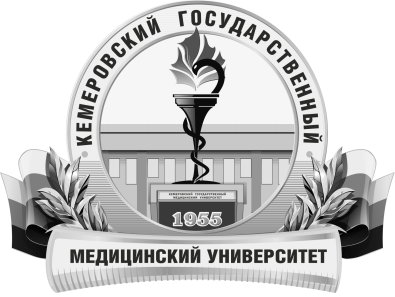 КЕМЕРОВСКИЙ ГОСУДАРСТВЕННЫЙ МЕДИЦИНСКИЙ УНИВЕРСИТЕТКафедра психиатрии, наркологии и медицинской психологииСоставляющие программыНаименование дисциплины и аннотацияТрудоёмкость, час/ ЗЕТ«Психиатрия»2376/66Цель изучения дисциплинызакрепление теоретических знаний, развитие практических умений и навыков, полученных в процессе обучения врача-ординатора, и формирование профессиональных компетенций врача-психиатраМесто дисциплины в учебном планеБазовая часть. Блок 2.Изучение дисциплины требует знания, полученные ранее при освоении дисциплинпо основной образовательной программе высшего образования по специальности «Лечебное дело», «Педиатрия».Дисциплина необходима для успешного освоения дисциплинФормируемые виды профессиональной деятельностиПрофилактическая;Диагностическая;Лечебная;Реабилитационная.Компетенции, формируемые в результате освоения дисциплиныУК-1, ПК-1,ПК-2, ПК-5, ПК-6, ПК-8Содержание дисциплиныТема 1. Организация психиатрической помощи в РФ. Ведение медицинской документации.Тема 2. Лабораторно-инструментальная, химико-токсикологическая диагностика в психиатрии.Тема 3. Курирование психических больных, находящихся на лечении в блочном психоневрологическом отделенииТема 4. Ведение сложных  больных с психическими и поведенческими расстройствами различных поло-возрастных групп в отделении острых психозов.Тема 5. Психотерапевтическое лечение больных психиатрического профиляТема 6. Ведение сложных  больных с психическими и поведенческими расстройствами различных поло-возрастных группТема 7. Реабилитация больных психиатрического профиля в условиях стационараФорма промежуточного контроляЗачет